РОССИЙСКАЯ ФЕДЕРАЦИЯОБЩЕСТВО С ОГРАНИЧЕННОЙ ОТВЕТСТВЕННОСТЬЮ«Технолог»306230 Курская область, г. Обоянь, ул. Ленина 171   р/с 40702810033310100089Курское отделение № 8596 ПАО «Сбербанк России» г. КурскИНН 4616004970/ КПП 461601001  к/с 30101810300000000606 БИК 043807606Тел/факс (47141) 2-11-65,                     тел. (47141) 2-30-78www.tehrti.ru	E-mail: tehrti@mail.ru_____________________________________________________________________________КОММЕРЧЕСКОЕ ПРЕДЛОЖЕНИЕООО «Технолог» предлагает изделия собственного производства:Шланг поливочный резиновый неармированный   Ø 20Шланг поливочный резиновый неармированный   Ø 18Шланг поливочный резиновый неармированный   Ø 16Шланг поливочный резиновый неармированный  Ø 14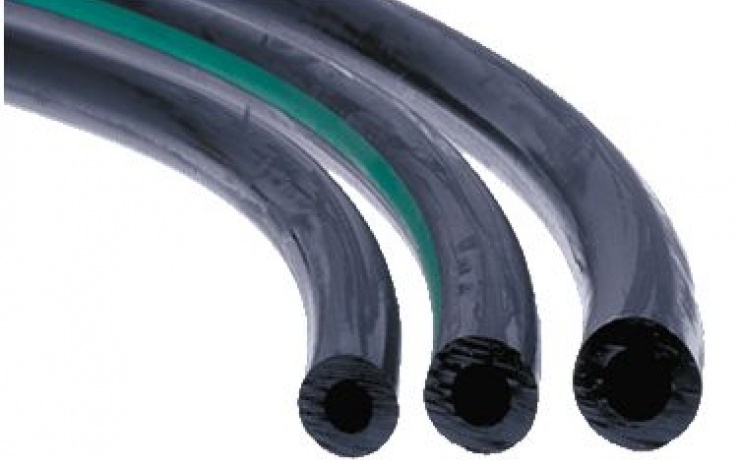  С уважением, директор ООО «Технолог»	                                                         Г.В. Киреев.